ข้อมูลและสารสนเทศปีการศึกษา 2562กลุ่มสาระการเรียนรู้                ภาษาต่างประเทศ  โรงเรียนด่านทับตะโกราษฎร์อุปถัมภ์งานสารสนเทศวิสัยทัศน์ส่งเสริมคุณธรรมนำปัญญา พัฒนาสู่มาตรฐานสากลพันธกิจส่งเสริมให้ผู้เรียนตระหนักถึงความมั่นคงของสถาบันหลักของชาติและการปกครองในระบอบประชาธิปไตยอันมีพระมหากษัตริย์ทรงเป็นประมุขส่งเสริมให้ผู้เรียนมีคุณลักษณะอันพึงประสงค์ พัฒนาสถานศึกษาให้เป็นแหล่งเรียนรู้และมีสภาพแวดล้อมที่เอื้อต่อการเรียนรู้อย่างมีคุณภาพส่งเสริมให้ผู้เรียนปฏิบัติตามหลักปรัชญาเศรษฐกิจพอเพียง5.   พัฒนาผู้เรียนให้มีคุณภาพตามมาตรฐานการศึกษาและมาตรฐานสากล
6.   บุคลากรทางการศึกษาจัดกระบวนการจัดการศึกษาที่เน้นผู้เรียนเป็นสำคัญและก้าวทันเทคโนโลยี
7.   บริหารจัดการแบบมีส่วนร่วมตามหลักธรรมมาภิบาลและมีการร่วมมือกับชุมชน
เป้าประสงค์          1.  ครู บุคลากรและผู้เรียนตระหนักถึงความมั่นคงของสถาบันหลักของชาติและการปกครองในระบอบประชาธิปไตยอันมีพระมหากษัตริย์ทรงเป็นประมุข2.  ผู้เรียนมีคุณธรรม  จริยธรรมตามคุณลักษณะอันพึงประสงค์ นักเรียนอนุรักษ์และสืบสานความเป็นไทย
         3.  ครูและผู้เรียนร่วมกันพัฒนาสถานศึกษา ให้เป็นแหล่งเรียนรู้และมีสภาพแวดล้อมที่เอื้อต่อการเรียนรู้อย่างมีคุณภาพ
         4.  ครูและผู้เรียนปฏิบัติตามหลักปรัชญาเศรษฐกิจพอเพียง
         5.  ผู้เรียนมีคุณภาพตามมาตรฐานการศึกษาและมาตรฐานสากล
         6.  บุคลากรทางการศึกษาจัดกระบวนการจัดการศึกษาที่เน้นผู้เรียนเป็นสำคัญและก้าวทันเทคโนโลยี
         7.  บริหารจัดการแบบมีส่วนร่วมตามหลักธรรมมาภิบาลและมีการร่วมมือกับชุมชนคุณลักษณะอันพึงประสงค์ของผู้เรียนตามหลักสูตร พระราชบัญญัติการศึกษา พ.ศ. 2551รักชาติ  ศาสน์  กษัตริย์ ซื่อสัตย์สุจริต มีวินัยใฝ่เรียนรู้ อยู่อย่างพอเพียงมุ่งมั่นในการทำงานรักความเป็นไทยมีจิตสาธารณะสมรรถนะของผู้เรียนตามหลักสูตรพระราชบัญญัติการศึกษา พ.ศ. 2551ความสามารถในการสื่อสาร  เป็นความสามารถในการรับส่งสารมีวัฒนธรรม
ในการใช้ภาษาถ่ายทอดความคิด  ความรู้ความเข้าใจ ความรู้สึกเพื่อแลกเปลี่ยนข้อมูล
ข่าวสารและประสบการณ์ซึ่งเป็นประโยชน์ต่อตนเองและสังคมรวมถึงการเจรจา
ต่อรองเพื่อขจัดความขัดแย้งและลดปัญหาความขัดแย้งความสามารถในการคิด  สามารถในการคิดวิเคราะห์การคิดสังเคราะห์
คิดอย่างสร้างสรรค์  คิดอย่างมีวิจารณญาณ  การคิดเป็นระบบเพื่อนำไปสู่
การสร้างองค์ความรู้เพื่อการตัดสินใจเกี่ยวกับตนเองและสังคมความสามารถในการแก้ปัญหา  แก้ปัญหาและอุปสรรคต่างๆได้อย่างถูกต้อง
เหมาะสมบนพื้นฐานของหลักเหตุผลคุณธรรมและข้อมูลสารสนเทศแสวงหาความรู้
นำมาประยุกต์ใช้ในการป้องกันและแก้ปัญหามีการตัดสินใจที่มีประสิทธิภาพ
โดยคำนึงถึงผลที่เกิดกับตนเองและสังคมความสามารถในการใช้ทักษะชีวิต  เป็นการนำกระบวนการต่างๆไปใช้ในการ
ดำเนินชีวิตประจำวัน  การเรียนรู้ด้วยตนเอง  และการอยู่ร่วมกันในสังคมจัดการปัญหา
ความขัดแย้งปรับตัวให้ทันกับการเปลี่ยนแปลงหลีกเลี่ยงพฤติกรรมไม่พึงประสงค์ความสามารถในการใช้เทคโนโลยี  สามารถใช้เทคโนโลยีด้านต่างๆเพื่อ
การพัฒนาตนเองและสังคมในด้านการเรียนรู้ การสื่อสาร การทำงาน
การแก้ปัญหาอย่างสร้างสรรค์ ถูกต้องเหมาะสมและมีคุณธรรม1.  ข้อมูลบุคลากร     1.1   จำนวนบุคลากรในกลุ่มสาระการเรียนรู้           ตาราง  1    แสดงจำนวนบุคลากรของกลุ่มสาระจำแนกตามตำแหน่ง/วิทยฐานะ/วุฒิการศึกษา/ความสามารถพิเศษ       ตาราง 2  แสดงอัตรากำลังกลุ่มสาระการเรียนรู้ภาษาต่างประเทศ  งานสอน ภาคเรียนที่ 1/ 2562ตาราง 3  แสดงอัตรากำลังกลุ่มสาระการเรียนรู้ภาษาต่างประเทศ  งานสอน ภาคเรียนที่ 2/ 2562ตาราง 4  แสดงอัตรากำลัง  กลุ่มสาระภาษาต่างประเทศ จำแนก งานพิเศษ/งานระดับชั้น    ปีการศึกษา 25621.2   บุคลากรจำแนกตามตำแหน่ง วุฒิการศึกษา          1.2.1   จำแนกตามตำแหน่ง                   ตาราง  5 แสดงจำนวนบุคลากรจำแนกตามตำแหน่ง   1.2.2   จำแนกตามวุฒิการศึกษา                     ตาราง  6 แสดงจำนวนบุคลากรจำแนกตามวุฒิการศึกษา 1.3   การพัฒนาบุคลากร ตาราง 7  แสดงจำนวนบุคลากรของกลุ่มสาระที่ได้รับการพัฒนา ( อบรม/ประชุม/สัมมนา ) ปี 25621.4   ข้อมูลการลา / ไปราชการ          ตาราง   8    แสดงข้อมูลแสดงสถิติการป่วย   ลา   ไปราชการ  ของบุคลากร ปี 25621.5 การสอนแทนตาราง 9 แสดงการบันทึกการสอนแทน1.6 การสอนซ่อมเสริมตาราง 10 แสดงการบันทึกการสอนซ่อมเสริม- ไม่มีรายวิชาและจำนวนคาบของกลุ่มสาระ  ตาราง  11  แสดงรายวิชาที่เปิดสอนของกลุ่มสาระภาษาต่างประเทศ ภาคเรียนที่ 2 ปีการศึกษา 25623.    แผนการจัดกิจกรรมชุมนุม          ตาราง   12    แสดงแผนการจัดกิจกรรมทักษะงาน         ตาราง13 แสดงแบบประเมินผลโครงการ/งาน/กิจกรรม ภาคเรียนที่ 1-2 ปีงบประมาณ 25624. ผลการดำเนินงานตามโครงการตาราง 14   แสดงผลงานตามโครงการในแผนปฏิบัติการประจำปีงบประมาณ 2562 โครงการ5.    สื่อ / นวัตกรรม       ตาราง 15 แสดง จำนวนสื่อ / นวัตกรรม 6.  แผนการจัดการเรียนรู้ตาราง 16 แสดงจำนวนแผนการจัดการเรียนรู้ตาราง 17 แสดงจำวนแผนการจัดการเรียนรู้แบบบูรณาการตาราง 18  แสดงจำนวนแผนการจัดการเรียนรู้ที่เน้นการสอนแบบโครงงาน7.  การจัดกิจกรรมส่งเสริมวิชาการ         ตาราง  19     แสดงการจัดกิจกรรมส่งเสริมวิชาการ8.    ผลงานวิจัยชั้นเรียน         ตาราง  20   แสดงผลงานวิจัยชั้นเรียน9.   แหล่งเรียนรู้      ตาราง  21  แสดงแหล่งเรียนรู้ของกลุ่มสาระสังคมศึกษา ศาสนาและวัฒนธรรม1) แหล่งเรียนรู้ภายใน  2) แหล่งเรียนรู้ภายนอก10.    รายชื่อครูกลุ่มสาระสังคมศึกษา ศาสนาและวัฒนธรรม         ตาราง  22   รายชื่อครูกลุ่มสาระสังคมศึกษา ศาสนาและวัฒนธรรมผู้รับผิดชอบแหล่งการเรียนรู้11.    การจัดป้ายนิเทศ           ตาราง  23         แสดงผลการจัดกิจกรรมป้ายนิเทศของกลุ่มสาระ12. ข้อมูลผลการสอบ O-NET       ตารางที่ 24  แสดงค่าเฉลี่ยผลการสอบ O-NET มัธยมศึกษาปีที่ 3 ปี 2560-2562  วิชาภาษาอังกฤษ    ตารางที่ 25  แสดงค่าเฉลี่ยผลการสอบ O-NET มัธยมศึกษาปีที่ 6 ปี 2560-2562 วิชา สังคมศึกษา13.    ผลสัมฤทธิ์ทางการเรียน            ตาราง  26   แสดงผลสัมฤทธิ์ทางการเรียน ทั้งสาระพื้นฐานและเพิ่มเติมระดับมัธยมศึกษาตอนต้น  ภาคเรียนที่ 1/2562ตาราง  27   แสดงผลสัมฤทธิ์ทางการเรียน ทั้งสาระพื้นฐานและเพิ่มเติมระดับมัธยมศึกษาตอนต้น  ภาคเรียนที่ 2/2562ตาราง  28  แสดงผลสัมฤทธิ์ทางการเรียน ทั้งสาระพื้นฐานและเพิ่มเติมระดับมัธยมศึกษาตอนปลาย  ภาคเรียนที่ 1/2562 ตาราง  29   แสดงผลสัมฤทธิ์ทางการเรียน ทั้งสาระพื้นฐานและเพิ่มเติมระดับมัธยมศึกษาตอนปลาย      ภาคเรียนที่ 2/256214. ผลงานดีเด่นของครู   ตารางที่ 30 แสดงผลงานดีเด่นของครู ปีการศึกษา 256215. ผลงานดีเด่นของนักเรียน      ตารางที่ 31 แสดงผลงานดีเด่นของนักเรียน ปีการศึกษา 2561แผนกลยุทธ์เพื่อยกระดับผลสัมฤทธิ์ทางการเรียน    ปีการศึกษา 2562กลุ่มสาระการเรียนรู้ภาษาต่างประเทศ โรงเรียนด่านทับตะโกราษฎร์อุปถัมภ์ผู้รวบรวมข้อมูล นางสาวนภัสวรรณ ล่องลอยกลุ่มสาระการเรียนรู้ภาษาต่างประเทศภาคผนวกค่ายภาษาอังกฤษ ระดับ ม.ต้น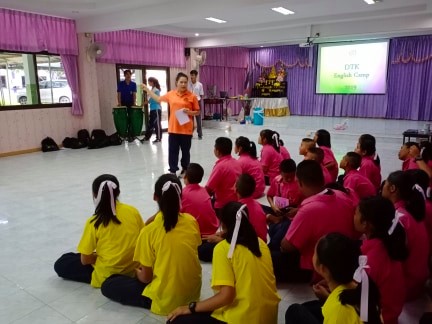 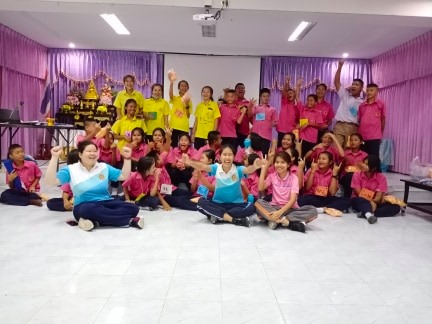 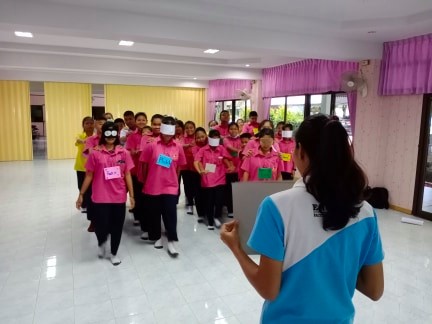 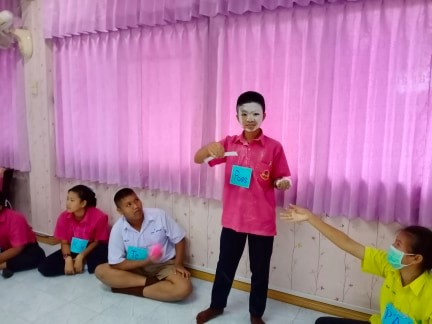 กิจกรรมวันคริสต์มาส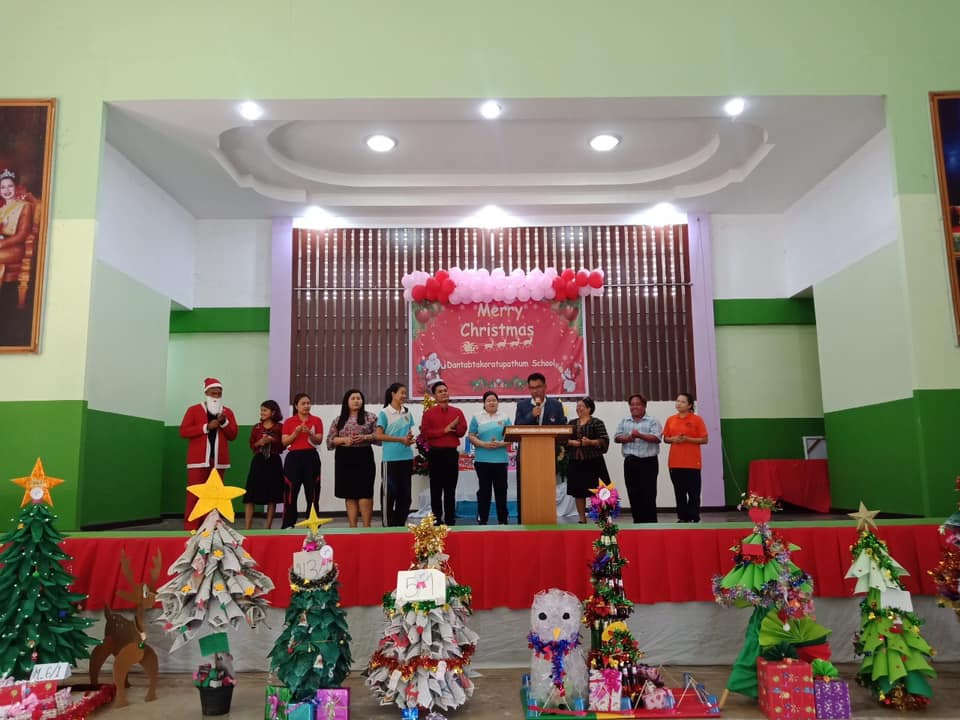 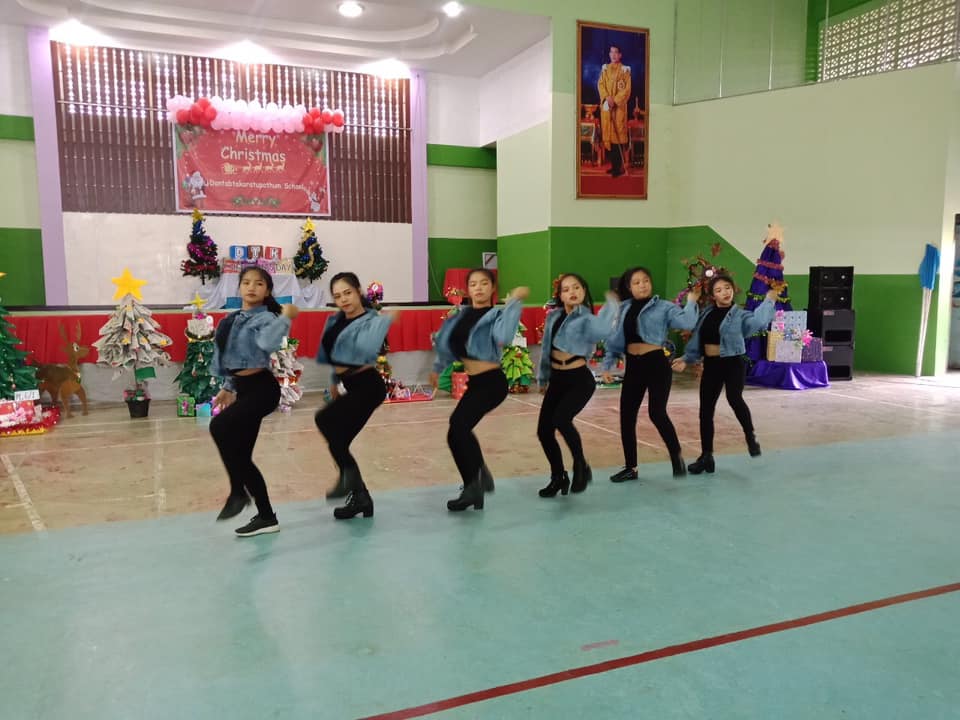 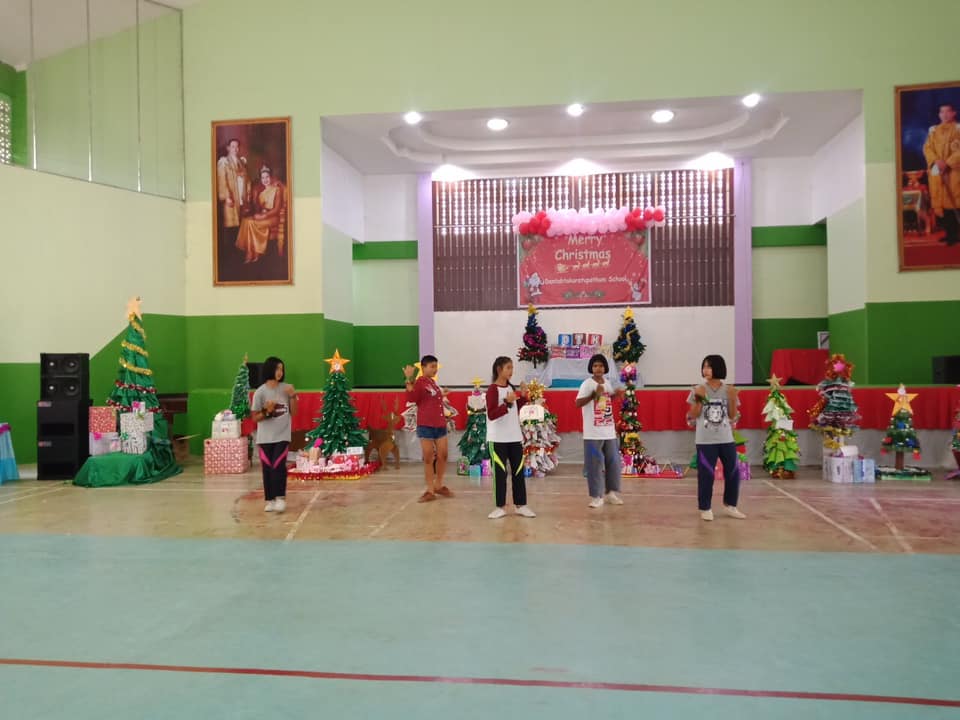 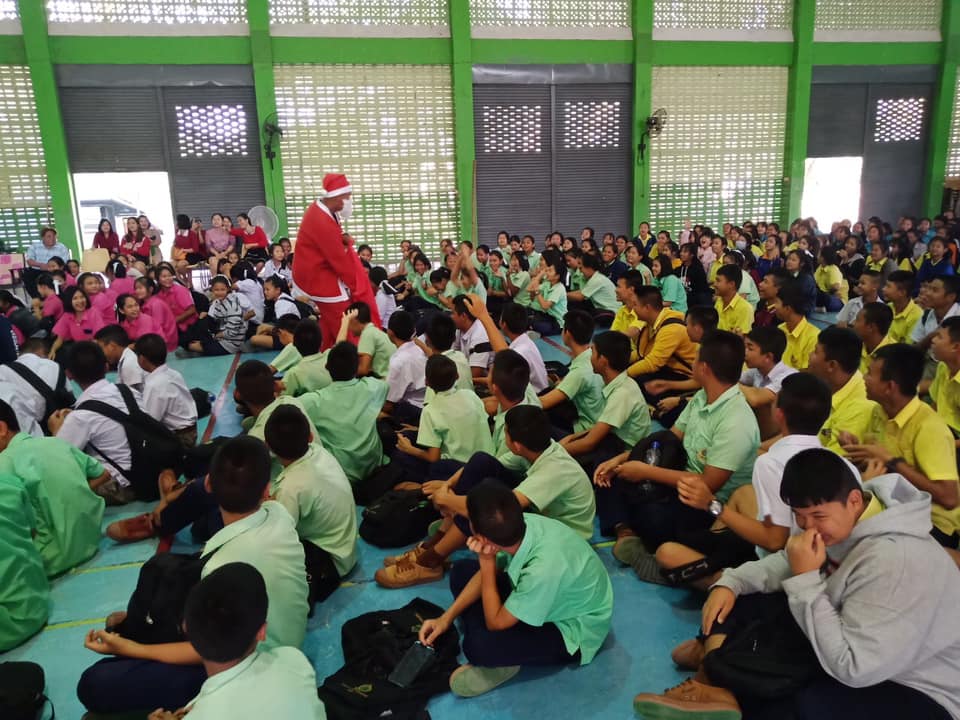 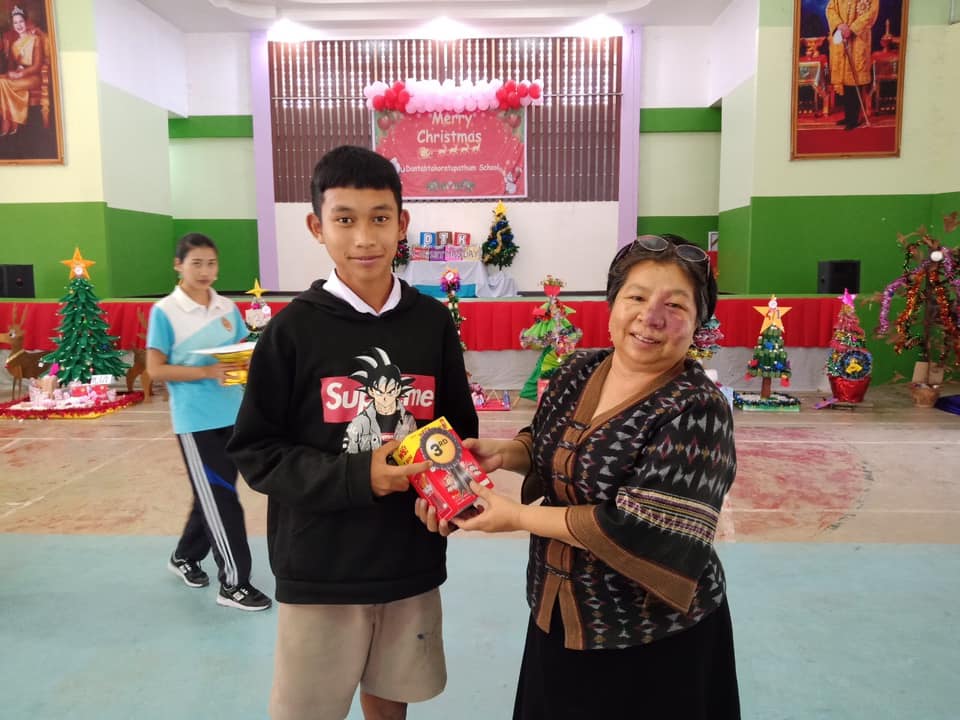 ที่ชื่อ – สกุลตำแหน่งเลขที่ตำแหน่ง      วิทยฐานะวุฒิการศึกษาความสามารถพิเศษ1นายศุภชัย      ไพศาลวัน15859ครู   วิทยฐานะ  ชำนาญการ-   ศาสนศาสตรบัณฑิต (ศน.บ.)          วิชาเอก ภาษาอังกฤษ               .จาก มหาวิทยาลัยมหามกุฎราชวิทยาลัย-   ศึกษาศาสตรมหาบัณฑิต  (ศษ.ม.)    วิชาเอก  หลักสูตรและการนิเทศ      .จาก มหาวิทยาลัยศิลปากรกีฬาฟุตบอล,แบดมินตัน2นางสาวธิติมา แท่นเครือ4959ครู- ปริญญาตรี   วิชาเอก ภาษาอังกฤษธุรกิจ จาก มหาวิทยาลัยราชภัฏหมู่บ้านจอมบึงคอมพิวเตอร์3นางสาวนภัสวรรณ  ล่องลอย2471  ครู- ปริญญาตรีครุศาสตร์บัณฑิต วิชาเอกภาษาอังกฤษจาก มหาวิทยาลัยราชภัฎนครปฐมร้องเพลงSKITSTORY TELLING4นางสาวมยุรี   มะปัญญา71781ครูปริญญาตรีครุศาสตร์บัณฑิต วิชาเอกภาษาอังกฤษมหาวิทยาลัยราชภัฏหมู่บ้านจอมบึงSKITSTORY TELLING5นางสาวธนภรณ์  บุญผ่องศิริชัย-ครูอัตราจ้างปริญญาตรีศึกษาศาสตรบัณฑิต  วิชาเอก ภาษาจีน จาก มหาวิทยาลัยราชภัฏหมู่บ้านจอมบึงภาษาจีนที่ชื่อ-สกุลวิชาที่สอนวิชาที่สอนชั้นจำนวนห้องจำนวนคาบสอนจำนวนคาบสอนจำนวนคาบสอนรวมคาบสอนคาบโฮมรูมและคาบประชุมตามตารางสอนรวมคาบสอนทั้งหมดหมายเหตุที่ชื่อ-สกุลรหัสชื่อวิชาชั้นจำนวนห้องวิชากลุ่มสาระลส-นน    บำเพ็ญประโยชน์ทักษะงานรวมคาบสอนคาบโฮมรูมและคาบประชุมตามตารางสอนรวมคาบสอนทั้งหมดหมายเหตุ1นายศุภชัย      ไพศาลวันอ23101ภาษาอังกฤษพื้นฐาน 5ม.33 131115118หน้าที่พลเมือง ม.2  (3 คาบ)1นายศุภชัย      ไพศาลวันอ30210เพิ่มเติมภาษาอังกฤษ 3ม.62 131115118หน้าที่พลเมือง ม.2  (3 คาบ)2นางสาวธิติมา แท่นเครืออ21101ภาษาอังกฤษ 1ม.14191121122ลดเวลาเรียนเพิ่มเวลารู้  (3คาบ)2นางสาวธิติมา แท่นเครืออ22201ภาษาอังกฤษเพื่อการสื่อสารม.23191121122ลดเวลาเรียนเพิ่มเวลารู้  (3คาบ)2นางสาวธิติมา แท่นเครืออ32102ภาษาอังกฤษ 3ม.52191121122ลดเวลาเรียนเพิ่มเวลารู้  (3คาบ)3 นางสาวนภัสวรรณ   ล่องลอยอ21201ภาษาอังกฤษเพื่อการสื่อสาร 1ม.14181120124ลดเวลาเรียนเพิ่มเวลารู้ ม.2/2 (3คาบ)3 นางสาวนภัสวรรณ   ล่องลอยอ31101ภาษาอังกฤษ 1ม.43181120124ลดเวลาเรียนเพิ่มเวลารู้ ม.2/2 (3คาบ)3 นางสาวนภัสวรรณ   ล่องลอยอ32201ภาษาอังกฤษเพื่อการสื่อสาร 3ม.52181120124ลดเวลาเรียนเพิ่มเวลารู้ ม.2/2 (3คาบ)3 นางสาวนภัสวรรณ   ล่องลอยอ33101ภาษาอังกฤษ 5ม.62181120124ลดเวลาเรียนเพิ่มเวลารู้ ม.2/2 (3คาบ)ที่ชื่อ-สกุลวิชาที่สอนวิชาที่สอนชั้นจำนวนห้องจำนวนคาบสอนจำนวนคาบสอนจำนวนคาบสอนรวมคาบสอนคาบโฮมรูมและคาบประชุมตามตารางสอนรวมคาบสอนทั้งหมดหมายเหตุที่ชื่อ-สกุลรหัสชื่อวิชาชั้นจำนวนห้องวิชากลุ่มสาระลส-นน    บำเพ็ญประโยชน์ทักษะงานรวมคาบสอนคาบโฮมรูมและคาบประชุมตามตารางสอนรวมคาบสอนทั้งหมดหมายเหตุ4นางสาวมยุรี   มะปัญญาอ 22101ภาษาอังกฤษ 3ม.23181120121-4นางสาวมยุรี   มะปัญญาอ 23201ภาษาอังกฤษเพื่อการสื่อสาร 5ม.33181120121-4นางสาวมยุรี   มะปัญญาอ 30204ภาษาอังกฤษรอบรู้ ม.43181120121-5.นางสาวธนภรณ์  บุญผ่องศิริชัยจ21201ภาษาจีนเพื่อการสื่อสารม.141811201215.นางสาวธนภรณ์  บุญผ่องศิริชัยจ22201ภาษาจีนเพื่อการสื่อสารม.231811201215.นางสาวธนภรณ์  บุญผ่องศิริชัยจ23201ภาษาจีนเพื่อการสื่อสารม.331811201215.นางสาวธนภรณ์  บุญผ่องศิริชัยจ30201ภาษาจีนเพื่อการสื่อสารม.421811201215.นางสาวธนภรณ์  บุญผ่องศิริชัยจ30203ภาษาจีนเพื่อการสื่อสารม.5/211811201215.นางสาวธนภรณ์  บุญผ่องศิริชัยจ30205ภาษาจีนเพื่อการสื่อสารม.6/21181120121ที่ชื่อ-สกุลวิชาที่สอนวิชาที่สอนชั้นจำนวนห้องจำนวนคาบสอนจำนวนคาบสอนจำนวนคาบสอนรวมคาบสอนคาบโฮมรูมและคาบประชุมตามตารางสอนรวมคาบสอนทั้งหมดหมายเหตุที่ชื่อ-สกุลรหัสชื่อวิชาชั้นจำนวนห้องวิชากลุ่มสาระลส-นน    บำเพ็ญประโยชน์ทักษะงานรวมคาบสอนคาบโฮมรูมและคาบประชุมตามตารางสอนรวมคาบสอนทั้งหมดหมายเหตุ1นายศุภชัย      ไพศาลวันอ21202ภาษาอังกฤษเพื่อการสื่อสารม.14131115120- การสื่อสารและการนำเสนอ ม.2  (4 คาบ)- หน้าที่พลเมือง ม.2/1 (1คาบ)1นายศุภชัย      ไพศาลวันอ23102ภาษาอังกฤษพื้นฐาน 6ม.33131115120- การสื่อสารและการนำเสนอ ม.2  (4 คาบ)- หน้าที่พลเมือง ม.2/1 (1คาบ)2นางสาวธิติมา แท่นเครืออ21102ภาษาอังกฤษ 2ม.14161118120- หน้าที่พลเมือง ม.3/1 (1 คาบ)2นางสาวธิติมา แท่นเครืออ32102ภาษาอังกฤษ 4ม.52161118120- หน้าที่พลเมือง ม.3/1 (1 คาบ)3นางสาวนภัสวรรณ                      ล่องลอยอ22202ภาษาอังกฤษเพื่อการสื่อสาร 4ม.23171119121- หน้าที่พลเมือง ม.1/3 (1 คาบ)3นางสาวนภัสวรรณ                      ล่องลอยอ31102ภาษาอังกฤษ 2ม.43171119121- หน้าที่พลเมือง ม.1/3 (1 คาบ)3นางสาวนภัสวรรณ                      ล่องลอยอ33102ภาษาอังกฤษ 6ม.6 2171119121- หน้าที่พลเมือง ม.1/3 (1 คาบ)3นางสาวนภัสวรรณ                      ล่องลอยอ30226ภาษาอังกฤษเพื่อการสื่อสารม.62171119121- หน้าที่พลเมือง ม.1/3 (1 คาบ)ที่ชื่อ-สกุลวิชาที่สอนวิชาที่สอนชั้นจำนวนห้องจำนวนคาบสอนจำนวนคาบสอนจำนวนคาบสอนรวมคาบสอนคาบโฮมรูมและคาบประชุมตามตารางสอนรวมคาบสอนทั้งหมดหมายเหตุที่ชื่อ-สกุลรหัสชื่อวิชาชั้นจำนวนห้องวิชากลุ่มสาระลส-นน    บำเพ็ญประโยชน์ทักษะงานรวมคาบสอนคาบโฮมรูมและคาบประชุมตามตารางสอนรวมคาบสอนทั้งหมดหมายเหตุ4นางสาวมยุรี   มะปัญญาอ 22102ภาษาอังกฤษ 4ม.23181120122- หน้าที่พลเมือง ม.1/3 (1 คาบ)อ 23202ภาษาอังกฤษเพื่อการสื่อสาร 6ม.33อ 31202ภาษาอังกฤษเพื่อการสื่อสาร 2ม.42อ 30224ภาษาอังกฤษเพื่อการสื่อสาร 4ม.515.นางสาวธนภรณ์  บุญผ่องศิริชัยจ21202ภาษาจีนเพื่อการสื่อสารม.14151117119- หน้าที่พลเมือง ม.4/3 (1 คาบ)5.นางสาวธนภรณ์  บุญผ่องศิริชัยจ22202ภาษาจีนเพื่อการสื่อสารม.23151117119- หน้าที่พลเมือง ม.4/3 (1 คาบ)5.นางสาวธนภรณ์  บุญผ่องศิริชัยจ23202ภาษาจีนเพื่อการสื่อสารม.33151117119- หน้าที่พลเมือง ม.4/3 (1 คาบ)5.นางสาวธนภรณ์  บุญผ่องศิริชัยจ30202ภาษาจีนเพื่อการสื่อสารม.42151117119- หน้าที่พลเมือง ม.4/3 (1 คาบ)5.นางสาวธนภรณ์  บุญผ่องศิริชัยจ30204ภาษาจีนเพื่อการสื่อสารม.5/21151117119- หน้าที่พลเมือง ม.4/3 (1 คาบ)5.นางสาวธนภรณ์  บุญผ่องศิริชัยจ30206ภาษาจีนเพื่อการสื่อสารม.62151117119- หน้าที่พลเมือง ม.4/3 (1 คาบ)ที่ชื่อ-สกุลงานพิเศษ(หน้าที่)งานพิเศษ(หน้าที่)งานพิเศษ(หน้าที่)งานระดับชั้นที่ชื่อ-สกุลกลุ่มบริหารฯกลุ่มสาระการเรียนรู้โครงการพิเศษหัวหน้าระดับชั้น/     ที่ปรึกษาห้อง1นายศุภชัย      ไพศาลวันงานวิชาการหัวหน้ากลุ่มสาระการเรียนรู้ฯ-มัธยมศึกษาปีที่ 2/12นางสาวธิติมา   แท่นเครืองานกิจการนักเรียนเลขานุการกลุ่มสาระการเรียนรู้ฯ-มัธยมศึกษาปีที่ 3/13นางสาวนภัสวรรณ     ล่องลอยงานวิชาการ-  สารสนเทศกลุ่มสาระการเรียนรู้ฯ- พัสดุกลุ่มสาระการเรียนรู้ฯ-มัธยมศึกษาปีที่ 1/34นางสาวมยุรี   มะปัญญางานวิชาการ--มัธยมศึกษาปีที่ 1/35.นางสาวธนภรณ์   บุญผ่องศิริชัยงานบุคคล--มัธยมศึกษาปีที่ 4/3ที่รายการจำนวนบุคลากรจำนวนบุคลากรรวมที่รายการชายหญิงรวม1ครูอันดับ  ค.ศ.21-12ครู-333ครูผู้ช่วย---4ครูอัตราจ้าง-11รวม145ที่รายการจำนวนบุคลากรจำนวนบุคลากรรวมที่รายการชายหญิงรวม1ต่ำกว่าปริญญาตรี---2ปริญญาตรี-333ปริญญาโท1124ปริญญาเอก---รวม145ที่ว / ด / ปชื่อ - สกุลชื่อหลักสูตรที่อบรมหน่วยงานที่จัด126 พฤษภาคม 2562นายศุภชัย  ไพศาลวันการอบรมโครงการพัฒนาประสิทธิภาพการปฏิบัติงานของข้าราชการครูและบุคลากรทางการศึกษา ประจำปี พ.ศ.2562สพม.814 มิถุนายน  2562นายศุภชัย  ไพศาลวันการประชุมเชิงปฏิบัติเตรียมความพร้อม “การขับเคลื่อนหลักสูตรต้านทุจริต”สพม.8120-21  กรกฎาคม 2562นายศุภชัย  ไพศาลวันโครงการพัฒนาครูแกนนำภาษาอังกฤษ  ในระดับภูมิภาค (Boot Camp) ปีงบประมาณ 2562สพม.8125 สิงหาคม 2562นายศุภชัย  ไพศาลวันการอบรมเชิงปฏิบัติการ “การจัดกิจกรรมการเรียนรู้เชิงรุก (Active Learning)”สพม.819 กันยายน  2562นายศุภชัย  ไพศาลวันการแลกเปลี่ยนเรียนรู้และถอดบทเรียนรูปแบบ/แนวทางการพัฒนาการจัดการเรียนรู้ของจังหวัดในพื้นที่ระดับภาคสำนักงานศึกษาธิการภาค 3ที่ว / ด / ปชื่อ - สกุลชื่อหลักสูตรที่อบรมหน่วยงานที่จัด14 กันยายน   2562นายศุภชัย  ไพศาลวันหลักสูตรการลดความเสี่ยงภัยพิบัติธรรมชาติและการปรับตัวรับการเปลี่ยนแปลงสภาพภูมิอากาศสำหรับบุคลากรในสถานศึกษาศูนย์เฉพาะกิจคุ้มครองและช่วยเหลือเด็กนักเรียน20 ตุลาคม  2562นายศุภชัย  ไพศาลวันการอบรมหลักสูตรออนไลน์เรื่อง การพัฒนาหลักสูตรสถานศึกษาชมรมนักวิจัยทางหลักสูตรและการสอน                แห่งประเทศไทย10 ธันวาคม 2562นายศุภชัย  ไพศาลวันอบรมเชิงปฏิบัติการการมีส่วนร่วมในชุมชนการเรียนรู้ทางวิชาชีพและการประเมินผลงานที่เกิดจากการปฏิบัติหน้าที่ (วฐ.2)สพม.8 ร่วมกับโรงเรียนด่านทับตะโกราษฎร์อุปถัมภ์226 พ.ค. 62นางสาวธิติมา  แท่นเครืออบรม โครงการพัฒนาประสิทธิภาพการปฏิบัติงานของข้าราชการครูและบุคลากรทางการศึกษา ประจำปี 2562 (6 ชม.)สพม.8 227-28 พ.ค. 62นางสาวธิติมา  แท่นเครืออบรม English for Teacher in the 21st Century (12 ชม.)มหาวิทยาลัยศิลปากร216 ส.ค. 62นางสาวธิติมา  แท่นเครือศึกษาดูงานการแนะแนวเพื่อการศึกษาต่อ  (6 ชม.)มหาวิทยาลัยกรุงเทพธนบุรี25 ก.ค.62นางสาวธิติมา  แท่นเครือโครงการอบรมแกนนำขยายผลจิตอาสา “เราทำดี ด้วยหัวใจ” ประจำปี 2562 (4 ชม.)สพม.825 ก.ค.62นางสาวธิติมา  แท่นเครือศึกษาดูงานระบบดูแลนักเรียน(4 ชม.)โรงเรียนด่านทับตะโกราษฎร์อุปถัมภ์225-26 ก.ค 62นางสาวธิติมา  แท่นเครืออบรมภาษาอังกฤษ “Enhance English Language Skills for Moving Forward to Thailand 4.0: Mathayom 6” as a Teamwork สำนักงานศึกษาธิการจังหวัดราชบุรีที่ว / ด / ปชื่อ - สกุลชื่อหลักสูตรที่อบรมหน่วยงานที่จัด22 ก.ย.62นางสาวธิติมา  แท่นเครืออบรมภาษาอังกฤษ “Enhance English Language Skills for Moving Forward to Thailand 4.0: communicative Language Teaching (CLT) as The Trainee สำนักงานศึกษาธิการจังหวัดราชบุรี10 ธ.ค.62นางสาวธิติมา  แท่นเครืออบรมเชิงปฏิบัติการมีส่วนร่วมในชุมชนการเรียนรู้ทางวิชาชีพและการประเมินผลงานที่เกิดจากการปฏิบัติหน้าที่ (วฐ.2) 
(6 ชม.)สพม.8และโรงเรียนด่านทับตะโกราษฎร์อุปถัมภ์21 ธ.ค. 62นางสาวธิติมา  แท่นเครืออบรมเชิงปฏิบัติการ การยกระดับคุณภาพด้วยการพัฒนาครูตามหลักสูตรแนวใหม่ที่เน้นความแตกต่างตามพหุปัญญา (MI) ด้วยแนวคิดกระบวนการพัฒนาวิชาพีพครู (PLC) ครอบคลุมเทคนิควิธีการเรียนรู้แบบผู้เรียนสร้างความรู้ด้วยตนเอง (AL)(6 ชม.)สถาบันพัฒนาคุณภาพวิชาการ (พว)15 ก.พ.63นางสาวธิติมา  แท่นเครืออบรมเชิงปฏิบัติการ “กฎหมายกับการปฏิบัติงานของข้าราชการครู และบุคลากรทางการศึกษา”  (6 ชม.)โรงเรียนเบญจมราชูทิศ ราชบุรี326พฤษภาคม 2562นางสาวนภัสวรรณ  ล่องลอยอบรมโครงการพัฒนาประสิทธิภาพการปฏิบัติงานของข้าราชการครูและบุคลากรทางการศึกษาสพม 8326 มิถุนายน 2562นางสาวนภัสวรรณ  ล่องลอยอบรมจิตอาสา เราทำความดีด้วยหัวใจหน่วยงานราชการที่ว / ด / ปชื่อ - สกุลชื่อหลักสูตรที่อบรมหน่วยงานที่จัด22 กันยายน 2562นางสาวนภัสวรรณ  ล่องลอยMoving forward to Thailand 4.0: Communicative language teaching (CLT) as the traineeกศจ. จังหวัดราชบุรี4 ตุลาคม 2562นางสาวนภัสวรรณ  ล่องลอยอบรมออนไลน์หลักสูตรการให้คำปรึกษาวัยรุ่น  กรมสุขภาพจิต27-28 ตุลาคม 2562นางสาวนภัสวรรณ  ล่องลอยการอบรมครูผู้สอนภาษาอังกฤษในศตวรรษที่21English for teachers in the 21st centuryมหาวิทยาลัยศิลปากร31 ตุลาคม 2562นางสาวนภัสวรรณ  ล่องลอยการประชุมผ่าน VDO Conference และผ่านการประเมินภาคความรู้เรื่อง การขับเคลื่อนนโยบายการนิเทศภายในโรงเรียน โดยใช้ห้องเรียนเป็นฐานเพื่อพัฒนาคุณภาพผู้เรียนสพฐ10 ธันวาคม 2562นางสาวนภัสวรรณ  ล่องลอยอบรมเชิงปฏิบัติการ การมีส่วนร่วมในชุมชนการเรียนรู้ทางวิชาชีพ และการประเมินผลงานที่เกิดจากการปฏิบัติหน้าที่ (วฐ.2)สพม.815 กุมภาพันธ์ 2563นางสาวนภัสวรรณ  ล่องลอยการอบรมเชิงปฏิบัติการ “กฎหมายกับการปฏิบัติงานของข้าราชการครู และบุคลากรทางการศึกษา”โรงเรียนเบญจมราชูทิศ4.26 พฤษภาคม 2562นางสาวมยุรี  มะปัญญาโครงการการพัฒนาประสิทธิภาพการปฏิบัติงานของข้าราชการครูและบุคลากรทางการศึกษา ประจำปี พ.ศ. 2562สำนักงานเขตพื้นที่การศึกษามัธยมศึกษา เขต 84.27-28 พฤษภาคม 2562นางสาวมยุรี  มะปัญญาอบรม English for Teacher in the 21st Centuryคณะอักษรศาสตร์มหาวิทยาลัยศิลปากร จังหวัดนครปฐมที่ว / ด / ปชื่อ - สกุลชื่อหลักสูตรที่อบรมหน่วยงานที่จัด25 ตุลาคม 2562นางสาวมยุรี  มะปัญญากรรมการตัดสินการแข่งขัน กิจกรรม การแข่งขันเล่านิทาน(Story Telling) ระดับชั้น ม.1-ม.3สำนักงานเขตพื้นที่การศึกษามัธยมศึกษา เขต 831 ตุลาคม 2562นางสาวมยุรี  มะปัญญารับฟังการประชุมผ่านระบบ VDO Conference และผ่านการประเมินภาคความรู้ เรื่อง การขับเคลื่อน นโยบายการนิเทศภายในโรงเรียน โดยใช้ห้องเรียนเป็นฐานเพื่อพัฒนาคุณภาพผู้เรียนสำนักงานเขตพื้นที่การศึกษามัธยมศึกษา เขต 815 กุมภาพันธ์2563นางสาวมยุรี  มะปัญญาผ่านการอบรมเชิงปฏิบัติการ “กฎหมายกับการปฏิบัติงานของข้าราชการครู และบุคลากรทางการศึกษา”โรงเรียนเบญจมราชูทิศ       ราชบุรี	เกียรติบัตรที่ชื่อ – สกุลป่วยป่วยลากิจลากิจไปราชการไปราชการอื่น ๆอื่น ๆที่ชื่อ – สกุลครั้งวันครั้งวันครั้งวันครั้งวัน1นายศุภชัย  ไพศาลวัน--------2นางสาวธิติมา  แท่นเครือ--------3นางสาวนภัสวรรณ  ล่องลอย33------4นางสาวมยุรี  มะปัญญา--------5นางสาวธนภรณ์  บุญผ่องศิริชัย--------ที่อาจารย์ผู้สอนแทนว/ด/ปชั้นจน. คาบอาจารย์ประจำวิชาสาเหตุที่ไม่มา  (ลา,ไปราชการ)-------ที่ชั้นรหัสวิชารายวิชาหน่วยกิตคาบ/สัปดาห์จำนวนห้องรวมคาบ1ม.1อ211021.53412อ21202ภาษาอังกฤษเพื่อการสื่อสาร0.5144จ21202ภาษาจีนเพื่อการสื่อสาร0.51442ม.2อ 22102ภาษาอังกฤษ 41.5339อ22202ภาษาอังกฤษเพื่อการสื่อสาร 40.5133จ22202ภาษาจีนเพื่อการสื่อสาร0.51333ม.3อ23102ภาษาอังกฤษพื้นฐาน 61.5339อ 23202ภาษาอังกฤษเพื่อการสื่อสาร 60.5144จ23202ภาษาจีนเพื่อการสื่อสาร0.51334ม.4อ31102ภาษาอังกฤษ 21224อ 31202ภาษาอังกฤษเพื่อการสื่อสาร 21224จ30202ภาษาจีนเพื่อการสื่อสาร1224ที่ชั้นรหัสวิชารายวิชาหน่วยกิตคาบ/สัปดาห์จำนวนห้องรวมคาบ5ม.5อ21102ภาษาอังกฤษ 21224อ30224ภาษาอังกฤษเพื่อการสื่อสาร 41212จ30204ภาษาจีนเพื่อการสื่อสาร12126ม.6อ33102ภาษาอังกฤษ 61236อ30226ภาษาอังกฤษเพื่อการสื่อสาร1224จ30206ภาษาจีนเพื่อการสื่อสาร1224รวมทั้งสิ้นรวมทั้งสิ้นรวมทั้งสิ้นรวมทั้งสิ้นรวมทั้งสิ้นรวมทั้งสิ้นรวมทั้งสิ้น85คาบสอนเฉลี่ยของกลุ่มสาระ / สัปดาห์คาบสอนเฉลี่ยของกลุ่มสาระ / สัปดาห์คาบสอนเฉลี่ยของกลุ่มสาระ / สัปดาห์คาบสอนเฉลี่ยของกลุ่มสาระ / สัปดาห์คาบสอนเฉลี่ยของกลุ่มสาระ / สัปดาห์คาบสอนเฉลี่ยของกลุ่มสาระ / สัปดาห์คาบสอนเฉลี่ยของกลุ่มสาระ / สัปดาห์18ที่ชื่อทักษะงานอาจารย์ที่ปรึกษาจำนวนนักเรียน1กิจกรรมชุมนุม  Crosswordนายศุภชัย  ไพศาลวัน92 ชุมนุม เพลินภาษานางสาวธิติมา  แท่นเครือ143ชุมนุม Gossip interนางสาวนภัสวรรณ   ล่องลอย194ชุมนุม Gossip interนางสาวมยุรี  มะปัญญา195ชุมนุมhanyu movie houseนางสาวธนภรณ์ บุญผ่องศิริชัย20ที่โครงการ/งาน/กิจกรรมงบประมาณ/บาทงบประมาณ/บาทงบประมาณ/บาทงบประมาณ/บาทงบประมาณ/บาทการดำเนินงานการดำเนินงานการดำเนินงานหมายเหตุที่โครงการ/งาน/กิจกรรมเงินอุดหนุนเงินกิจกรรมพัฒนาผู้เรียนเงิน   รายได้สถานศึกษาอื่นๆรวมงบประมาณ(ใช้)คงเหลือร้อยละหมายเหตุ12กิจกรรมค่ายภาษาอังกฤษระดับ ม. ต้นและปลายโครงการ วันคริสต์มาส6,1344,000------6,1344,0002,0004,0004,134-100100ที่โครงการ/งาน/กิจกรรมค่าเฉลี่ยความพึงพอใจค่าเฉลี่ยความพึงพอใจค่าเฉลี่ยความพึงพอใจค่าเฉลี่ยความพึงพอใจจุดเด่นจุดควรพัฒนาที่โครงการ/งาน/กิจกรรมผู้ดำเนินการผู้ดำเนินการผู้รับบริการผู้รับบริการจุดเด่นจุดควรพัฒนาที่โครงการ/งาน/กิจกรรม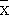 S.D.S.D.จุดเด่นจุดควรพัฒนา1กิจกรรมค่ายภาษาอังกฤษระดับ ม. ต้นและปลายนักเรียนกระตือรือร้นในการทำกิจกรรม และกิจกรรมทางภาษามีความสนุกสนาน หลากหลายครอบคลุมทักษะทางภาษา-2โครงการ วันคริสต์มาสนักเรียนได้รับโอกาสในการแสดงออกทางภาษา และชอบกิจกรรมที่จัดขึ้น-ลำดับที่รายการจำนวน/หน่วยชื่อครูผู้ผลิตสื่อ1English for daily conversation.1 หน่วยนายศุภชัย   ไพศาลวัน2แผนภูมิอรรถลักษณะของวิธีการ1 หน่วยนางสาวธิติมา แท่นเครือ2power point ภัยธรรมชาติ1 หน่วยนางสาวธิติมา แท่นเครือ2สื่อวิดีทัศน์ เรื่อง present perfect1 หน่วยนางสาวธิติมา แท่นเครือ2เกม what are you doing?1 หน่วยนางสาวธิติมา แท่นเครือPowerPoint สอนเกี่ยวกับหลักภาษาและไวยากรณ์6 หน่วยนางสาวนภัสวรรณ   ล่องลอยแบบฝึกหัด3 หน่วยนางสาวนภัสวรรณ   ล่องลอยเกม5 หน่วยนางสาวนภัสวรรณ   ล่องลอย4สื่อ power point เรื่อง Past Simple Tense1 หน่วยนางสาวมยุรี   มะปัญญา4สื่อ power point เรื่อง Present Perfect Tense1 หน่วยนางสาวมยุรี   มะปัญญา4Power point10 หน่วยนางสาวธนภรณ์ บุญผ่องศิริชัยลำดับที่รหัส/รายวิชาจำนวนแผนชื่อครูผู้จัดทำ1อ23102	ภาษาอังกฤษพื้นฐาน 6 ม.31 แผนนายศุภชัย   ไพศาลวัน2อ21102	ภาษาอังกฤษ 2	ม.11 แผนนางสาวธิติมา แท่นเครือ3อ31102	ภาษาอังกฤษพื้นฐาน ม.41 แผนนางสาวนภัสวรรณ   ล่องลอย4อ 22102 ภาษาอังกฤษ 4 ม.21 แผนนางสาวมยุรี   มะปัญญา5จ21201	ภาษาจีนเพื่อการสื่อสาร	ม.11แผนนางสาวธนภรณ์ บุญผ่องศิริชัยลำดับที่รหัส/รายวิชาจำนวนแผนชื่อครูผู้จัดทำ3อ31102 ภาษาอังกฤษ2  ชั้น ม. 41 แผนนางสาวนภัสวรรณ   ล่องลอยลำดับที่รหัส/รายวิชาจำนวนแผนชื่อครูผู้จัดทำ----ที่กิจกรรมจำนวนนักเรียนที่เข้าร่วมจำนวนนักเรียนที่เข้าร่วมจำนวนนักเรียนที่เข้าร่วมผู้รับผิดชอบที่กิจกรรมม.ต้นม.ปลายรวมผู้รับผิดชอบ1กิจกรรม การประกวด SKITระดับม.ต้น5-5นางสาวธิติมา แท่นเครือนางสาวมยุรี   มะปัญญา2กิจกรรม การประกวด SKITระดับม.ปลาย-55นายศุภชัย   ไพศาลวันนางสาวนภัสวรรณ   ล่องลอย3กิจกรรมการประกวดstory telling ระดับ ม.ต้น1-1นางสาวธิติมา แท่นเครือ4กิจกรรมการประกวดstory telling ระดับ ม.ปลาย-11นางสาวนภัสวรรณ   ล่องลอย5 กิจกรรมการแข่งขัน crossword ระดับ ม.ต้น-ม.ปลาย213นายศุภชัย  ไพศาลวันและนักศึกษาฝึกสอนที่ชื่อ – สกุลชื่อผลงานวิจัยปีการศึกษา1นายศุภชัย   ไพศาลวันการพัฒนาความสามารถการเขียนสะกดคำศัพท์ภาษาอังกฤษโดยใช้เกมของนักเรียนชั้นมัธยมศึกษาปีที่ 3 โรงเรียนด่านทับตะโกราษฎร์อุปถัมภ์25621นายศุภชัย   ไพศาลวันการฝึกทักษะการอ่านภาษาอังกฤษ ของนักเรียนชั้นมัธยมศึกษาปีที่ 3  25622นางสาวธิติมา แท่นเครือการพัฒนาทักษะการอ่านและการเขียนภาษาอังกฤษ ของนักเรียนชั้นมัธยมศึกษาปีที่ 1/4 โรงเรียนด่านทับตะโกราษฎร์อุปถัมภ์ โดยใช้นิทานอีสป25622นางสาวธิติมา แท่นเครือการพัฒนาทักษะการอ่านและการเขียนภาษาอังกฤษ ของนักเรียนชั้นมัธยมศึกษาปีที่ 5/2 โรงเรียนด่านทับตะโกราษฎร์อุปถัมภ์ โดยใช้ใช้วิธีสอนตามแนวทฤษฎีการ  สอนภาษาแบบอรรถฐาน (Genre-Based Approach) ด้วยอรรถลักษณะของวิธีการ (Procedure Genre Features)25623นางสาวนภัสวรรณ   ล่องลอยการพัฒนาผลสัมฤทธิ์วิชาภาษาอังกฤษโดยการสอนเสริมพื้นฐาน part of speech นอกเวลา25623นางสาวนภัสวรรณ   ล่องลอยการพัฒนาการจดจำคำศัพท์ภาษาอังกฤษของนักเรียนชั้นมัธยมศึกษาปีที่4/1โรงเรียนด่านทับตะโกราษฎร์อุปถัมภ์โดยใช้เกมออนไลน์ The Pirates Game(ESL Game)25624นางสาวมยุรี   มะปัญญาการพัฒนาทักษะการเขียนคำศัพท์ภาษาอังกฤษ  โดยใช้ชุดฝึกการเขียนคำศัพท์ภาษาอังกฤษของนักเรียนชั้นมัธยมศึกษาปีที่ 2/1โรงเรียนด่านทับตะโกราษฎร์อุปถัมภ์25624นางสาวมยุรี   มะปัญญาการพัฒนาทักษะการอ่านออกเสียงคำศัพท์ภาษาอังกฤษ  โดยใช้ชุดฝึกการอ่านออกเสียงคำศัพท์ภาษาอังกฤษของนักเรียนชั้นมัธยมศึกษาปีที่ 2/1โรงเรียนด่านทับตะโกราษฎร์อุปถัมภ์25625นางสาวธนภรณ์ บุญผ่องศิริชัยการใช้แบบฝึกทักษะการเขียนภาษาจีนแบบสัทอักษร (pīnyīn) เพื่อแก้ปัญหาการอ่านภาษาจีน2562ที่เรื่องแหล่งเรียนรู้/วิทยากรท้องถิ่นวิชาที่เกี่ยวข้อง1คำศัพท์และประโยคในการสื่อสารสื่อออนไลน์ภาษาอังกฤษ2ภาษาจีนห้อง324ภาษาจีนที่ครูผู้รับผิดชอบห้อง1นายศุภชัย   ไพศาลวันห้อง 2222นางสาวธิติมา แท่นเครือห้อง 2333 นางสาวนภัสวรรณ   ล่องลอยห้อง 2324นางสาวมยุรี   มะปัญญาห้อง 2235นางสาวธนภรณ์ บุญผ่องศิริชัยห้อง 324ที่อาจารย์ผู้จัดว/ด/ปเรื่อง / สาระสำคัญสถานที่-----ปีการศึกษาค่าเฉลี่ยค่าเฉลี่ยค่าเฉลี่ยค่าเฉลี่ยสูงกว่า/ต่ำกว่าระดับประเทศปีการศึกษาระดับโรงเรียนระดับจังหวัดระดับต้นสังกัดระดับประเทศสูงกว่า/ต่ำกว่าระดับประเทศ256025.3530.4430.0730.45-5.10256125.8128.9328.9129.45-3.64256229.4533.1133.1433.25-3.80ปีการศึกษาค่าเฉลี่ยค่าเฉลี่ยค่าเฉลี่ยค่าเฉลี่ยสูงกว่า/ต่ำกว่าระดับประเทศปีการศึกษาระดับโรงเรียนระดับจังหวัดระดับต้นสังกัดระดับประเทศสูงกว่า/ต่ำกว่าระดับประเทศ256019.7828.5326.8128.31-8.53256123.0431.7529.6531.41-8.37256223.3829.5627.7729.20-5.82ชั้นชั้นมัธยมศึกษาตอนต้น    ภาคเรียนที่   1   ปีการศึกษา   2562ชั้นมัธยมศึกษาตอนต้น    ภาคเรียนที่   1   ปีการศึกษา   2562ชั้นมัธยมศึกษาตอนต้น    ภาคเรียนที่   1   ปีการศึกษา   2562ชั้นมัธยมศึกษาตอนต้น    ภาคเรียนที่   1   ปีการศึกษา   2562ชั้นมัธยมศึกษาตอนต้น    ภาคเรียนที่   1   ปีการศึกษา   2562ชั้นมัธยมศึกษาตอนต้น    ภาคเรียนที่   1   ปีการศึกษา   2562ชั้นมัธยมศึกษาตอนต้น    ภาคเรียนที่   1   ปีการศึกษา   2562ชั้นมัธยมศึกษาตอนต้น    ภาคเรียนที่   1   ปีการศึกษา   2562ชั้นมัธยมศึกษาตอนต้น    ภาคเรียนที่   1   ปีการศึกษา   2562จำนวน นร.ที่ได้ระดับ 3 ขึ้นไปร้อยละ นร.ที่ได้ระดับ 3 ขึ้นไปชั้นวิชาจำนวนนักเรียนที่มีผลการเรียนจำนวนนักเรียนที่มีผลการเรียนจำนวนนักเรียนที่มีผลการเรียนจำนวนนักเรียนที่มีผลการเรียนจำนวนนักเรียนที่มีผลการเรียนจำนวนนักเรียนที่มีผลการเรียนจำนวนนักเรียนที่มีผลการเรียนจำนวนนักเรียนที่มีผลการเรียนจำนวน นร.ที่ได้ระดับ 3 ขึ้นไปร้อยละ นร.ที่ได้ระดับ 3 ขึ้นไปชั้นวิชา011.522.533.54จำนวน นร.ที่ได้ระดับ 3 ขึ้นไปร้อยละ นร.ที่ได้ระดับ 3 ขึ้นไปม.1อ21101ภาษาอังกฤษ 176612181711255344.92ม.1อ21201ภาษาอังกฤษเพื่อการสื่อสาร 173819172412276353.38ม.1จ21201ภาษาจีนเพื่อการสื่อสาร8541213139451815.25ม.2อ22101ภาษาอังกฤษ 32188191310932220.37ม.2อ22201ภาษาอังกฤษเพื่อการสื่อสาร29119161317245450.00ม.2จ22201ภาษาจีนเพื่อการสื่อสาร323151491212204440.74ม.3อ23101ภาษาอังกฤษพื้นฐาน 578512132412114748.95ม.3อ 23201ภาษาอังกฤษเพื่อการสื่อสาร 55181221136251313.54ม.3จ23201ภาษาจีนเพื่อการสื่อสาร727869116223940.63ชั้นชั้นมัธยมศึกษาตอนต้น    ภาคเรียนที่   2   ปีการศึกษา   2562ชั้นมัธยมศึกษาตอนต้น    ภาคเรียนที่   2   ปีการศึกษา   2562ชั้นมัธยมศึกษาตอนต้น    ภาคเรียนที่   2   ปีการศึกษา   2562ชั้นมัธยมศึกษาตอนต้น    ภาคเรียนที่   2   ปีการศึกษา   2562ชั้นมัธยมศึกษาตอนต้น    ภาคเรียนที่   2   ปีการศึกษา   2562ชั้นมัธยมศึกษาตอนต้น    ภาคเรียนที่   2   ปีการศึกษา   2562ชั้นมัธยมศึกษาตอนต้น    ภาคเรียนที่   2   ปีการศึกษา   2562ชั้นมัธยมศึกษาตอนต้น    ภาคเรียนที่   2   ปีการศึกษา   2562ชั้นมัธยมศึกษาตอนต้น    ภาคเรียนที่   2   ปีการศึกษา   2562จำนวน นร.ที่ได้ระดับ 3 ขึ้นไปร้อยละ นร.ที่ได้ระดับ 3 ขึ้นไปชั้นวิชาจำนวนนักเรียนที่มีผลการเรียนจำนวนนักเรียนที่มีผลการเรียนจำนวนนักเรียนที่มีผลการเรียนจำนวนนักเรียนที่มีผลการเรียนจำนวนนักเรียนที่มีผลการเรียนจำนวนนักเรียนที่มีผลการเรียนจำนวนนักเรียนที่มีผลการเรียนจำนวนนักเรียนที่มีผลการเรียนจำนวน นร.ที่ได้ระดับ 3 ขึ้นไปร้อยละ นร.ที่ได้ระดับ 3 ขึ้นไปชั้นวิชา011.522.533.54จำนวน นร.ที่ได้ระดับ 3 ขึ้นไปร้อยละ นร.ที่ได้ระดับ 3 ขึ้นไปม.1อ21102ภาษาอังกฤษ 243213191081543630.50ม.1อ21202ภาษาอังกฤษเพื่อการสื่อสาร 2921319181712265546.61ม.1จ21202ภาษาจีนเพื่อการสื่อสาร10481783106143025.86ม.2อ22102ภาษาอังกฤษ 4242210141814231917.75ม.2อ22202ภาษาอังกฤษเพื่อการสื่อสาร1011611181921115147.66ม.2จ22202ภาษาจีนเพื่อการสื่อสาร173488957193128.97ม.3อ23102ภาษาอังกฤษพื้นฐาน 6209121541111133536.64ม.3อ 23202ภาษาอังกฤษเพื่อการสื่อสาร 625146811611143132.29ม.3จ23202ภาษาจีนเพื่อการสื่อสาร2227611653152324.21ชั้นชั้นมัธยมศึกษาตอนปลาย   ภาคเรียนที่   1   ปีการศึกษา   2562ชั้นมัธยมศึกษาตอนปลาย   ภาคเรียนที่   1   ปีการศึกษา   2562ชั้นมัธยมศึกษาตอนปลาย   ภาคเรียนที่   1   ปีการศึกษา   2562ชั้นมัธยมศึกษาตอนปลาย   ภาคเรียนที่   1   ปีการศึกษา   2562ชั้นมัธยมศึกษาตอนปลาย   ภาคเรียนที่   1   ปีการศึกษา   2562ชั้นมัธยมศึกษาตอนปลาย   ภาคเรียนที่   1   ปีการศึกษา   2562ชั้นมัธยมศึกษาตอนปลาย   ภาคเรียนที่   1   ปีการศึกษา   2562ชั้นมัธยมศึกษาตอนปลาย   ภาคเรียนที่   1   ปีการศึกษา   2562ชั้นมัธยมศึกษาตอนปลาย   ภาคเรียนที่   1   ปีการศึกษา   2562จำนวน นร.ที่ได้ระดับ 3 ขึ้นไปร้อยละ นร.ที่ได้ระดับ 3 ขึ้นไปชั้นวิชาจำนวนนักเรียนที่มีผลการเรียนจำนวนนักเรียนที่มีผลการเรียนจำนวนนักเรียนที่มีผลการเรียนจำนวนนักเรียนที่มีผลการเรียนจำนวนนักเรียนที่มีผลการเรียนจำนวนนักเรียนที่มีผลการเรียนจำนวนนักเรียนที่มีผลการเรียนจำนวนนักเรียนที่มีผลการเรียนจำนวน นร.ที่ได้ระดับ 3 ขึ้นไปร้อยละ นร.ที่ได้ระดับ 3 ขึ้นไปชั้นวิชา011.522.533.54จำนวน นร.ที่ได้ระดับ 3 ขึ้นไปร้อยละ นร.ที่ได้ระดับ 3 ขึ้นไปม.4อ31101ภาษาอังกฤษ 19261716121273136.04ม.4อ30204ภาษาอังกฤษรอบรู้-21924912321719.76ม.4จ30201ภาษาจีนเพื่อการสื่อสาร9433556142551.02ม.5อ32101ภาษาอังกฤษ 3131812126143253.33ม.5อ32201ภาษาอังกฤษเพื่อการสื่อสาร 31337910692541.66ม.5จ30203ภาษาจีนเพื่อการสื่อสาร13-148551866.66ม.6อ33101ภาษาอังกฤษ 5126778682246.81ม.6อ30210 เพิ่มเติมภาษาอังกฤษ 3-2171412282246.81ม.6จ30205ภาษาจีนเพื่อการสื่อสาร1-11125121982.60ชั้นชั้นมัธยมศึกษาตอนปลาย   ภาคเรียนที่   2   ปีการศึกษา   2562ชั้นมัธยมศึกษาตอนปลาย   ภาคเรียนที่   2   ปีการศึกษา   2562ชั้นมัธยมศึกษาตอนปลาย   ภาคเรียนที่   2   ปีการศึกษา   2562ชั้นมัธยมศึกษาตอนปลาย   ภาคเรียนที่   2   ปีการศึกษา   2562ชั้นมัธยมศึกษาตอนปลาย   ภาคเรียนที่   2   ปีการศึกษา   2562ชั้นมัธยมศึกษาตอนปลาย   ภาคเรียนที่   2   ปีการศึกษา   2562ชั้นมัธยมศึกษาตอนปลาย   ภาคเรียนที่   2   ปีการศึกษา   2562ชั้นมัธยมศึกษาตอนปลาย   ภาคเรียนที่   2   ปีการศึกษา   2562ชั้นมัธยมศึกษาตอนปลาย   ภาคเรียนที่   2   ปีการศึกษา   2562จำนวน นร.ที่ได้ระดับ 3 ขึ้นไปร้อยละ นร.ที่ได้ระดับ 3 ขึ้นไปชั้นวิชาจำนวนนักเรียนที่มีผลการเรียนจำนวนนักเรียนที่มีผลการเรียนจำนวนนักเรียนที่มีผลการเรียนจำนวนนักเรียนที่มีผลการเรียนจำนวนนักเรียนที่มีผลการเรียนจำนวนนักเรียนที่มีผลการเรียนจำนวนนักเรียนที่มีผลการเรียนจำนวนนักเรียนที่มีผลการเรียนจำนวน นร.ที่ได้ระดับ 3 ขึ้นไปร้อยละ นร.ที่ได้ระดับ 3 ขึ้นไปชั้นวิชา011.522.533.54จำนวน นร.ที่ได้ระดับ 3 ขึ้นไปร้อยละ นร.ที่ได้ระดับ 3 ขึ้นไปม.4อ31102ภาษาอังกฤษ 231351118127163541.18ม.4อ 31202ภาษาอังกฤษเพื่อการสื่อสาร 271231157121020.83ม.4จ30202ภาษาจีนเพื่อการสื่อสาร81322344122041.66ม.5อ32102ภาษาอังกฤษ 43757674193050.84ม.5อ30224ภาษาอังกฤษเพื่อการสื่อสาร 4471116251348.14ม.5จ30204ภาษาจีนเพื่อการสื่อสาร4413-21121555.55ม.6อ33102ภาษาอังกฤษ 511051117662961.70ม.6อ30226ภาษาอังกฤษเพื่อการสื่อสาร1838143641327.70ม.6จ30206ภาษาจีนเพื่อการสื่อสาร4531154243370.21ระดับที่ประเภทชื่อ-สกุลหน่วยงานที่จัดเขตพื้นที่1เป็นครูผู้ฝึกซ้อมนักเรียนในการแข่งขัน SKIT ระดับม.ปลาย  รางวัลเหรียญทองอันดับสาม ระดับเขตนายศุภชัย  ไพศาลวันนางสาวนภัสวรรณ  ล่องลอยสพม.8เขตพื้นที่2เป็นครูผู้ฝึกซ้อมนักเรียนในการแข่งขัน Story telling ระดับม.ปลาย รางวัลเหรียญทอง ระดับเขตนางสาวนภัสวรรณ  ล่องลอยสพม.8เขตพื้นที่3ฝึกซ้อมนักเรียนในการแข่งขันCrossword ระดับม.ปลาย รางวัลเหรียญทองแดงนายศุภชัย  ไพศาลวันและนักศึกษาฝึกสอนสพม.8เขตพื้นที่4ครูผู้สอนได้รับรางวัลระดับเหรียญเงิน การแข่งขันกิจกรรม การแข่งขันเล่านิทาน   (Story Telling) ม. 1-3
การแข่งขันทักษะภาษาอังกฤษ ประจำปี 2562 นางสาวธิติมา   แท่นเครือสพม.8เขตพื้นที่5ครูผู้สอนนักเรียน ได้รับรางวัลระดับเหรียญเงิน กิจกรรม การแข่งขันละครสั้น (Skit) ระดับชั้น ม. 1-3
การแข่งขันทักษะภาษาอังกฤษ ประจำปี 2562นางสาวธิติมา   แท่นเครือนางสาวมยุรี   มะปัญญาสพม.86ครูผู้สอนได้รับรางวัลระดับเหรียญเงิน การแข่งขันกิจกรรม การแข่งขันเล่านิทาน   (Story Telling) ม. 1-3
การแข่งขันทักษะภาษาอังกฤษ ประจำปี 2562 นางสาวธิติมา  แท่นเครือสพม.8ระดับที่ประเภทชื่อ-สกุลชั้นหน่วยงานที่จัดเขตพื้นที่1รางวัลเหรียญทอง แข่งขัน SKIT ระดับม.ปลาย  การแข่งขันทักษะภาษาอังกฤษ ประจำปี 2562นายวทันยู   รอดหลักดีนางสาวปิยะธิดา   สุธาพรตนางสาวนพสณ์   ไกรกลนางสาววรรณา  แซ่ล้อนางสาวภัทรวดี โพธิ์ศรีม.6/1ม.6/1ม.6/1ม.6/1ม.5/1สพม.8เขตพื้นที่2แข่งขัน Story telling ระดับม.ปลาย รางวัลเหรียญทอง ระดับเขตนางสาวจุฑามาศ พรหมบัณฑิตม.4/1สพม.8ที่ด้านกลยุทธ์วัตถุประสงค์ตัวชี้วัดความสำเร็จงาน/โครงการผู้รับผิดชอบ2ผู้เรียนส่งเสริมนักเรียนให้มีผลสัมฤทธิ์จากการเรียนรู้มากขึ้นเพื่อส่งเสริมให้นักเรียนมีความรู้และผลสัมฤทธิ์รายวิชาภาษาอังกฤษที่ดีขึ้นนักเรียนมีผลการเรียนที่ดีขึ้นไม่น้อยกว่าร้อยล่ะ 60เพิ่มผลสัมฤทธิ์ทางการเรียนรู้วิชาภาษาต่างประเทศนายศุภชัย  ไพศาลวันและครูกลุ่มสาระภาษาต่างประเทศ